INDICAÇÃO Nº 4852/2017Sugere ao Poder Executivo Municipal que proceda ao conserto de afundamento de asfalto (DAE) na Rua Faria Brito defronte o nº 337 na Vila Godoy. (Foto anexa). (A).Excelentíssimo Senhor Prefeito Municipal, Nos termos do Art. 108 do Regimento Interno desta Casa de Leis, dirijo-me a Vossa Excelência para sugerir ao setor competente que proceda ao conserto de afundamento de asfalto (DAE) na Rua Faria Brito defronte o nº 337 na Vila Godoy.Justificativa:Fomos procurados por munícipes solicitando esta providência, pois, após serviços executado pelo DAE, ficou um afundamento no asfalto que está causando transtornos e acidentes, como o ocorrido recentemente quando uma senhora caiu e feriu no rosto.Plenário “Dr. Tancredo Neves”, em 22 de Maio de 2017.José Luís Fornasari“Joi Fornasari”-Solidariedade-- Vereador -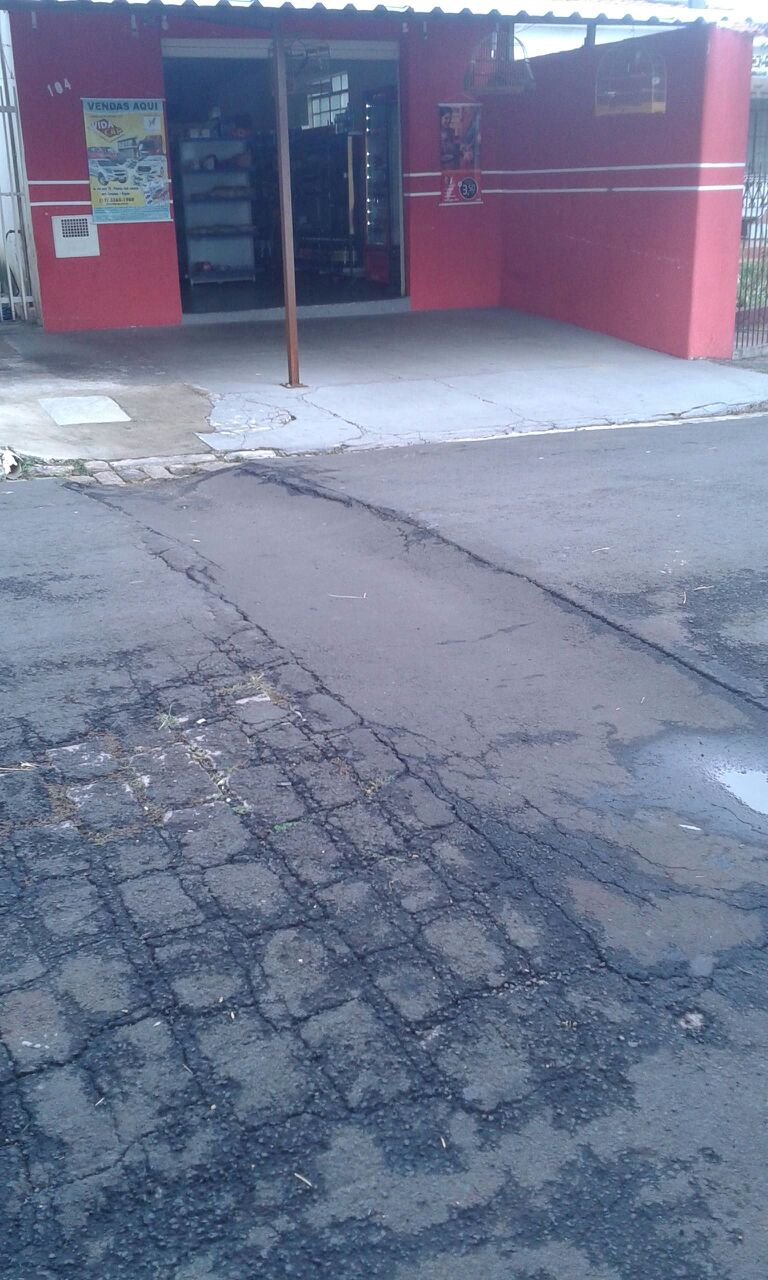 Sugere ao Poder Executivo Municipal que proceda ao conserto de afundamento de asfalto (DAE) na Rua Faria Brito defronte o nº 337 na Vila Godoy.